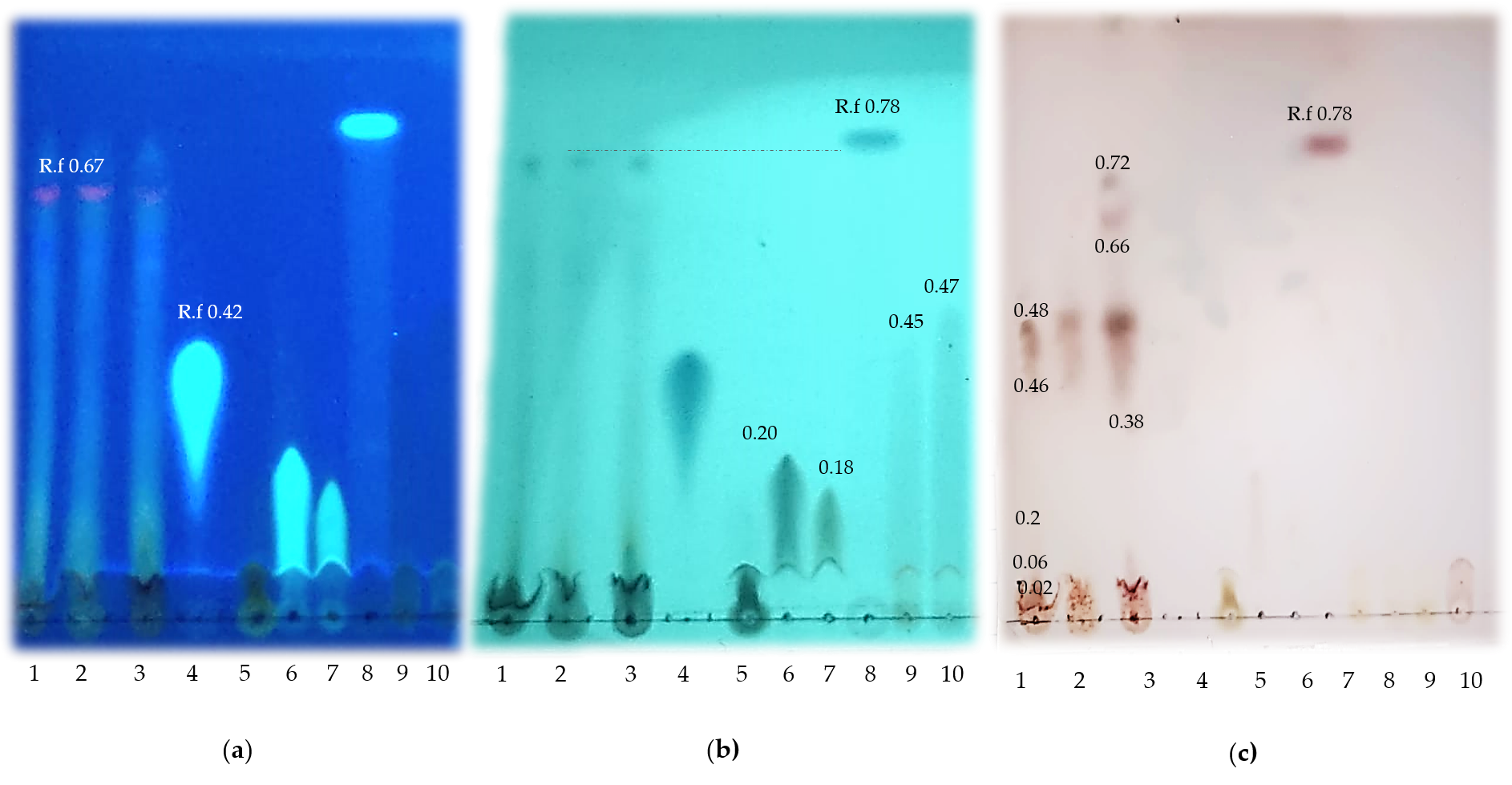 Suplementary Figure S1. Qualitative characterization of GPM by thin layer chromatography. (a) UV (254 nm); (b) UV (365 nm); (c) Revealed plate. 1 (sample GPM), 2 (Sample dried pomace); 3 (sample fresh pomace); 4 (ferulic acid); 5 (GA); 6 (CGA), 7 (CA); 8 (RES); 9(CAT); 10 (EC). *Rf (Retard factor).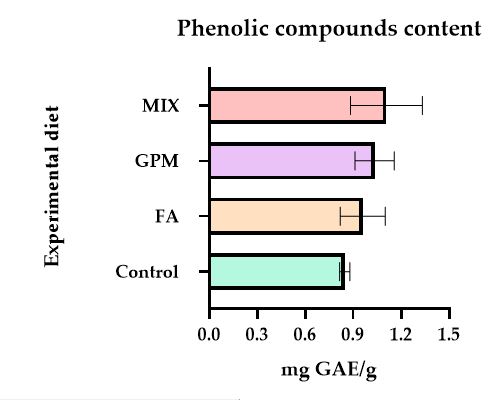 Supplementary Figure S2. Phenolic compounds content in experimental diets. Control (basal diet, DB without additives); FA, DB + 25 mg FA/ kg feed; GPM, BD + 2.5% GPM/ kg; and MIX, BD + 25 mg FA + 2.5% GPM/kg. GAE: Gallic acid equivalents. Bars are the mean ±standard error of 3 replicates.Supplementary Figure S3. Antioxidant capacity of experimental diets. Control (basal diet, DB without additives); FA, DB + 25 mg FA/ kg feed; GPM, BD + 2.5% GPM/ kg; and MIX, BD + 25 mg FA + 2.5% GPM/kg. Bars are the mean ±standard error of 3 replicates.Supplementary Table S1. Hematological and biochemical parameters of finishing pigs supplemented with ferulic acid and grape pomace.FA: ferulic acid; GPM: grape pomace meal. MCV: mean corpuscular volume; MCH: mean corpuscular hemoglobin; MCHC: mean corpuscular hemoglobin concentration; RDW-CV: ), erythrocyte distribution; CK: creatine kinase; GH: growth hormone; IGF-1: insulin growth factor 1. A: G, albumin: globulins ratio. Means with different letters, indicate significant difference (p<0.05). * Trends (p<0.10). SEM: Standard error of the mean.Variables  Treatments Treatments Treatments Treatments Treatments Treatments Treatments Treatments Treatments Treatmentsp- valuep- valuep- valuep- valuep- valuep- valueVariables FAFA000025 mg25 mg25 mg25 mgSEMSEMFAFAGPMGPMFA x GPMFA x GPMVariables GPMGPM002.5%2.5%002.5%2.5%SEMSEMFAFAGPMGPMFA x GPMFA x GPMHematological parametersHematological parametersHematological parametersHematological parametersHematological parametersHematological parametersHematological parametersHematological parametersHematological parametersHematological parametersHematological parametersHematological parametersHematological parametersHematological parametersHematological parametersHematological parametersHematological parametersHematological parametersHematological parametersRed blood cells ( 10^12/µL)5.165.165.225.224.924.925.445.440.140.140.9310.9310.062*0.062*0.1370.137Hemoglobin, g/dL15.2415.2415.4015.4014.5414.5415.9115.910.400.400.8100.8100.082*0.082*0.1690.169Hematocrit, %45.0845.0845.5145.5142.9142.9146.9846.981.191.190.7700.7700.081*0.081*0.1580.158MCV, fL87.1ab87.1ab87.09ab87.09ab87.28a87.28a86.33b86.33b0.190.190.1700.1700.0310.0310.0500.050MCH, pg29.5529.5528.3428.3429.4729.4729.5629.560.610.610.5330.5330.2680.2680.4690.469MCHC, g/dL33.8133.8133.8733.8733.8733.8733.8433.840.020.020.2000.2000.8820.8820.3310.331RDW-CV, %18.0718.0718.6118.6119.6619.6618.518.50.640.640.2730.2730.6650.6650.2560.256Platelets (10^3/µL)218.0218.0220.3220.3163.8163.8224.6224.625.525.50.3490.3490.2450.2450.2750.275White blood cells (10^9/µL)15.3215.3217.4417.4417.03917.03917.23617.2361.321.320.5840.5840.4090.4090.4830.483Granulocytes, %35.3935.3933.4533.4539.5139.5134.3334.332.772.770.3840.3840.2590.2590.5770.577Lymphocytes, %52.1352.1356.0356.0350.3450.3454.4054.402.532.530.5120.5120.1840.1840.9750.975Medium cells, %11.111.19.999.9911.0211.0210.4410.441.531.530.9050.9050.6090.6090.8650.865Biochemical parametersBiochemical parametersBiochemical parametersBiochemical parametersBiochemical parametersBiochemical parametersBiochemical parametersBiochemical parametersBiochemical parametersBiochemical parametersBiochemical parametersBiochemical parametersBiochemical parametersGlucose, mg/dL66.5566.5569.03569.03569.4169.4176.7676.765.165.160.2900.2900.3450.3450.7290.729Total proteins, g/dL6.4756.4756.4936.4936.5246.5246.3476.3470.220.220.8390.8390.7330.7330.6740.674Albumin, g/dL4.1634.1633.4573.4573.1473.1473.4163.4160.300.300.2210.2210.2640.2640.2680.268Globulins, g/dL2.4362.4363.0083.0083.0643.0642.8672.8670.300.300.4400.4400.5500.5500.2200.220A: G ratio2.32.31.2761.2761.2431.2431.1661.1660.510.510.2810.2810.3120.3120.3790.379CK, U/L1290.51290.51695.61695.61141.61141.61430.91430.9226.3226.30.3860.3860.1480.1480.8130.813Hormonal levelsHormonal levelsCortisol, µg/dL2.1892.1891.5631.5632.2752.2751.661.660.390.390.820.820.1550.1550.9820.982GH, ng/mL0.1430.1430.0860.0860.0360.0360.4560.4560.200.200.5720.5720.4000.4000.3090.309IGF-1, ng/mL158.37158.37102.02102.02132.05132.05155.73155.7326.6126.610.6340.6340.5510.5510.1640.164